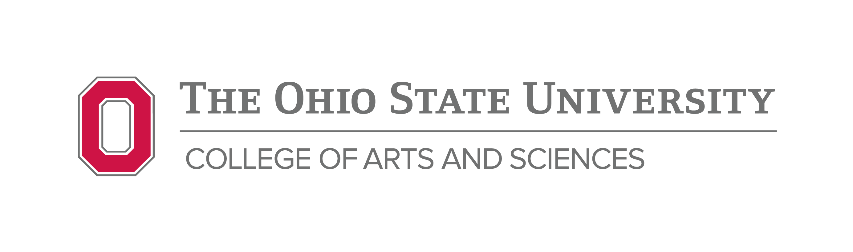 Social Science Air Transportation (Bachelor of Arts)Requires 121 Minimum Total Credit Hours; GE Legacy Requirements; Choice of Flight or Non-Flight Curriculum; 
Declared major AU22 Only. General education requirements for degree completion can be found at https://artsandsciences.osu.edu/advising/general-education-requirements	 		  Major RequirementsCORE COURSES  (14 courses)AVIATION ELECTIVES
Non-PPC Majors (4 course /12 credit hours)                     For Professional Pilot Specialization (23-25 credits)SOCIAL SCIENCE ELECTIVES  (12 credit hours, 2 courses must be from Geography [GEOG] )Major Requirement NotationsThe following requirements for the major apply to all Arts and Sciences degrees.Major requirements comprise at least 30 semester hours and can be substantially higher. Major courses must be at the 2000 level or above. At least 20 hours of the major must be in courses offered by the department of the major. Note: Some interdisciplinary majors are excluded from the 20-hour rule. Students must earn at least a C- in a course for the course to apply to the major. However, students must receive a 2.0 cumulative grade point average (GPA) for all major course work. If a D+, D, or an E is earned in a course needed for the major, the course cannot be counted on the major. The major advisor will decide if the course should be repeated or if another course should be substituted. Courses taken on a pass/non-pass basis cannot be used on the major. The department must approve all courses in the major. Some departments require a “major program form,” a document that must be signed by the academic advisor and submitted with the graduation application. Some departments do not require such a form because the academic advisors use an automated version on the degree audit report. Some departments require both. In any case, students should meet with the academic advisor early to plan the major; during your meeting, it can be determined whether the department requires a paper major program form. Any changes or adjustments to the major should be made in consultation with the academic advisor. If a student transferred from another institution, no more than half of the credit hours on the major program may consist of transfer credit. The academic advisor, the chairperson of the department, and the appropriate assistant dean must approve any request for a variation in this policy. For Honors students, the GE curriculum and major must be approved by the assigned Honors advisor. Information about the honors curriculum and requirements and how to schedule an appointment with an honors advisor is available on the College of Arts and Sciences Honors Program website: http://aschonors.osu.edu/advising. Students will also be assigned a faculty advisor in the department of study to help the student choose courses and co-curricular opportunities that align with academic and professional goals. For more information about internship and career opportunities, visit the College of Arts and Sciences Career Services Office. Their website is http://asccareerservices.osu.edu/ .  .   CourseTitleHoursCourseTitleHoursAVIATN 2000Intro to the Aviation Industry3GEOG 2400.01 OR 2400.02Economic & Social Geography3AVIATN 2100Private Pilot Fundamentals5GEOG 3300*Transportation Security3AVIATN 2200Aviation Communication3GEOG 5200Cartography & Map Design3AVIATN 2300Aircraft Performance & Weather3GEOG 5210Fundamentals of Geographic3AVIATN 3000Aviation Management & Marketing3Information SystemsAVIATN 3200Aviation Regulations3GEOG 5300*Geography of Transportation3AVIATN 3300Aviation Human Factors & Safety3GEOG 5900*Weather, Climate & Global Warming3AVIATN 4500Aviation Capstone3* Indicates course is offered only one term per year.* Indicates course is offered only one term per year.* Indicates course is offered only one term per year.CourseTitleHoursCourseTitleHoursAVIATN 2101Private Pilot Flight Lab I2AVIATN 2101Private Pilot Flight Lab I2AVIATN 2102Private Pilot Flight Lab II2AVIATN 2102Private Pilot Flight Lab II2AVIATN 2400Fundamentals in Unmanned Aircraft Systems3AVIATN 2501Commercial Cross Country Flight Lab2AVIATN 2401UAS Ground and Flight Operations3AVIATN 3100Instrument Flight Fundamentals3AVIATN 2900Air Traffic Control Fundamentals3AVIATN 3101Instrument Flight Lab3AVIATN 3193**Individual Studies in Aviation2-5AVIATN 4100Commercial Flight Operations3AVIATN 3400Aviation Accident Investigation3AVIATN 4101Commercial Pilot Flight Lab 12AVIATN 3500Airline Labor Relations3AVIATN 4102Commercial Pilot Flight Lab 22AVIATN 3600Business & Corporate Aviation Management3AVIATN 4300*Advanced Multi-Engine Operations2AVIATN 3600Business & Corporate Aviation Management3Select from the following path (4301 OR 5101 & 5101): Select from the following path (4301 OR 5101 & 5101): Select from the following path (4301 OR 5101 & 5101): AVIATN 3700Building a Diverse Workforce in Aviation3AVIATN 4301Commercial Pilot MEL Flight Lab2AVIATN 3900Aircraft Management Systems and Environment3AVIATN 5100Flight Instruction Methodology2AVIATN 4000Air Transportation Analysis I2-5AVIATN 5101Flight Instructor ASE Flight Lab2AVIATN 4193**Individual Studies in Aviation3AVIATN 4200Aviation Dispatch Fundamentals3The following courses available, but not required for degree:The following courses available, but not required for degree:The following courses available, but not required for degree:AVIATN 4201Applied Aircraft Dispatch3AVIATN 4400Airport Management3AVIATN 5200Instrument Instruction Methodology2AVIATN 5000Air Transportation Analysis II3AVIATN 5201Instrument Instruction Flight Lab1AVIATN 5193** Individual Studies in Aviation2-5AVIATN 5102Flight Instructor AME Flight Lab1AVIATN 5194**Group Studies in Aviation2-5Requirements for Social Science ElectivesRequirements for Social Science ElectivesRequirements for Social Science ElectivesStudent must complete four courses from the lists provided Student must complete four courses from the lists provided Student must complete four courses from the lists provided (one from each category and a fourth from category of(one from each category and a fourth from category of(one from each category and a fourth from category ofchoice).choice).choice).SecuritySecuritySecuritySocial Science Elective courses that are also approved GE Social Science Elective courses that are also approved GE Social Science Elective courses that are also approved GE CourseTitleHoursCourses can overlap with the GE category for which theyCourses can overlap with the GE category for which theyCourses can overlap with the GE category for which theyCOMM 3330Communication & Conflict3have been approved.have been approved.have been approved.Managementhave been approved.have been approved.have been approved.COMM 3597.02Media & Terrorism3INTSTD 3701Introduction to Homeland Security3Any Social Science Elective course that is not an approved Any Social Science Elective course that is not an approved Any Social Science Elective course that is not an approved INTSTD 4700Terror and Terrorism3GE course can overlap with the GE Social Science and GE course can overlap with the GE Social Science and GE course can overlap with the GE Social Science and POLITSC 4318Politics of International Terrorism3GE Open Option categories only.GE Open Option categories only.GE Open Option categories only.PSYCH 4525Psychology of Personal Security3SOC 3315Sociology of Terrorism3Individual & SocialIndividual & SocialIndividual & SocialInstitutionsInstitutionsInstitutionsCourseTitleHoursCourseTitleHoursCOMM 2367Persuasive Communication3COMM 2540Intro to Communication Technology3COMM 2331Strategic Communication Principles3COMM 3325Intro to Organizational Communication3COMM 3331Communication in Decision Making3COMM 3668Intercultural Communication3COMM 3545Human-Computer Interaction3COMM 3443Global Media3GEOG 3600Space, Power & Political Geography3ECON 3048> Ethics & Social Responsibility in Economic Life3GEOG 5700Geography of Development3ECON 4600International Economic Relations3INTSTD 5195Selected Topics in International3ECON 4700> Government & Business3StudiesECON 5850> Labor Economics3POLITSC 2150Voters & Elections3GEOG 3701The Making of the Modern World3PSYCH 4309Human Motor Control & Learning3GEOG 3702Life & Death Geographies: Global 3PSYCH 4508> Psychology of Judgment &3PopulationDecision MakingGEOG 5802Globalization & Environment3PSYCH 4521> Personnel Psychology3INTSTD 4800Cultural Diplomacy3SOC 3302Technology & Global Society3INTSTD 5800International Law3SOC 2370Social Psychology in Sociological 3POLITSC 3115Intro to the Policy Process3PerspectivePOLITSC 4200Politics of Modern Democracies3SOC 2309Intro to Law & Society3> Indicates course has a prerequisite.> Indicates course has a prerequisite.> Indicates course has a prerequisite.